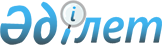 "Өнімнің кері экспортына рұқсат беру қағидаларын бекіту туралы" Қазақстан Республикасы Инвестициялар және даму министрінің 2015 жылғы 30 сәуірдегі № 539 бұйрығына өзгеріс пен толықтыру енгізу туралы
					
			Күшін жойған
			
			
		
					Қазақстан Республикасы Инвестициялар және даму министрінің 2016 жылғы 20 маусымдағы № 502 бұйрығы. Қазақстан Республикасының Әділет министрлігінде 2016 жылы 29 шілдеде № 14047 болып тіркелді. Күші жойылды - Қазақстан Республикасы Индустрия және инфрақұрылымдық даму министрінің м.а. 2023 жылғы 16 мамырдағы № 355 бұйрығымен
      Ескерту. Күші жойылды - ҚР Индустрия және инфрақұрылымдық даму министрінің м.а. 16.05.2023 № 355 (алғашқы ресми жарияланған күнінен кейін күнтізбелік алпыс күн өткен соң қолданысқа енгізіледі) бұйрығымен.
      "Құқықтық актілер туралы" 2016 жылғы 6 сәуірдегі Қазақстан Республикасының Заңы 50-бабының 2-тармағына сәйкес БҰЙЫРАМЫН:
      1. "Өнімнің кері экспортына рұқсат беру қағидаларын бекіту туралы" Қазақстан Республикасы Инвестициялар және даму министрінің 2015 жылғы 30 сәуірдегі № 539 бұйрығына (Нормативтік құқықтық актілердің мемлекеттік тіркеу тізілімінде № 12450 болып тіркелген, 2016 жылғы 6 қаңтарда "Әділет" ақпараттық-құқықтық жүйесінде жарияланған) мынадай өзгеріс пен толықтыру енгізілсін:
      көрсетілген бұйрықпен бекітілген Өнімнің кері экспортына рұқсат беру қағидаларында:
      мынадай мазмұндағы 1-1-тармақпен толықтырылсын:
      "1-1. осы Қағидалардың қолданысы егер өнімнің кері экспортын жүзеге асыру Қазақстан Республикасының халықаралық міндеттемелеріне қарама-қарсы келеді немесе оның ұлттық мүдделеріне қауіп төндіреді, немесе алушыға (алушы елге) немесе жіберушіге (жіберетін елге) Қазақстан Республикасының санкциялары салынса қолданылмайды және өнімнің кері экспортына рұқсат берілмейді.";
      10-тармақ мынадай редакцияда жазылсын:
      "10. Рұқсат беруден мынадай:
      1) өтiнiш берушiнің рұқсатты алу үшін ұсынған құжаттарының және (немесе) олардағы деректердің (мәліметтердің) анық еместігі анықталған;
      2) өтiнiш берушiнің және (немесе) рұқсат беру үшін қажетті ұсынылған материалдардың, объектілердің, деректердің және мәліметтердің Қазақстан Республикасының нормативтік құқықтық актілерінде белгіленген талаптарға сәйкес келмеген;
      3) уәкілетті мемлекеттік органның рұқсат беру үшін талап етілетін келісу туралы сұрау салуға берілген теріс жауап, сондай-ақ сараптаманың, зерттеудің не тексерудің теріс қорытындысы болған;
      4) өтiнiш берушiге қатысты оның қызметіне немесе рұқсатты алуды талап ететін жекелеген қызмет түрлеріне тыйым салу туралы соттың заңды күшіне енген шешімі (үкімі) болған;
      5) өтiнiш берушiге қатысты соттың заңды күшіне енген үкімі болған, оның негізінде өтiнiш берушiнің рұқсат алумен байланысты арнаулы құқығынан айырылған жағдайларда бас тартылады.";
      2. Қазақстан Республикасы Инвестициялар және даму министрлігінің Индустриялық даму және өнеркәсіптік қауіпсіздік комитеті (А.Қ. Ержанов):
      1) осы бұйрықтың Қазақстан Республикасы Әділет министрлігінде мемлекеттік тіркелуін;
      2) осы бұйрық Қазақстан Республикасының Әділет министрлігінде мемлекеттік тіркелгеннен кейін оның көшірмелерін баспа және электрондық түрде күнтізбелік он күн ішінде мерзімді баспа басылымдарында және "Әділет" ақпараттық-құқықтық жүйесінде ресми жариялауға, сондай-ақ тіркелген бұйрықты алған күннен бастап бес жұмыс күні ішінде Қазақстан Республикасы нормативтiк құқықтық актілерінің эталондық бақылау банкiне енгізу үшін Республикалық құқықтық ақпарат орталығына жіберуді;
      3) осы бұйрықтың Қазақстан Республикасы Инвестициялар және даму министрлігінің интернет-ресурсында орналастырылуын;
      4) осы бұйрық Қазақстан Республикасы Әділет министрлігінде мемлекеттік тіркелгеннен кейін он жұмыс күні ішінде Қазақстан Республикасы Инвестициялар және даму министрлігінің Заң департаментіне осы тармақтың 1), 2) және 3) тармақшаларында көзделген іс-шаралардың орындалуы туралы мәліметтерді ұсынуды қамтамасыз етсін.
      3. Осы бұйрықтың орындалуын бақылау жетекшілік ететін Қазақстан Республикасының Инвестициялар және даму вице-министріне жүктелсін.
      4. Осы бұйрық алғашқы ресми жарияланған күнінен кейін күнтізбелік жиырма бір күн өткен соң қолданысқа енгізіледі.
      "КЕЛІСІЛГЕН"   
      Қазақстан Республикасының   
      Ақпарат және коммуникациялар министрі   
      __________________ Д. Абаев   
      2016 жылғы 24 маусым
      "КЕЛІСІЛГЕН"   
      Қазақстан Республикасы   
      Ауыл шаруашылығы министрінің   
      міндетін атқарушы   
      __________________ Е. Нысанбаев   
      2016 жылғы 22 маусым
      "КЕЛІСІЛГЕН"   
      Қазақстан Республикасының   
      Білім және ғылым министрі   
      __________________ Е. Сағадиев   
      2016 жылғы 25 маусым
      "КЕЛІСІЛГЕН"   
      Қазақстан Республикасының   
      Қаржы министрі   
      __________________ Б. Сұлтанов   
      2016 жылғы 23 маусым
      "КЕЛІСІЛГЕН"   
      Қазақстан Республикасының   
      Қорғаныс министрі   
      __________________ И. Тасмағамбетов   
      2016 жылғы 30 маусым
      "КЕЛІСІЛГЕН"   
      Қазақстан Республикасы   
      Сыртқы істер министрінің   
      міндетін атқарушы   
      __________________ М. Тілеуберді   
      2016 жылғы 20 маусым
      "КЕЛІСІЛГЕН"   
      Қазақстан Республикасы   
      Ұлттық қауіпсіздік   
      комитетінің төрағасы   
      __________________ В. Жұмақанов   
      2016 жылғы 30 маусым
      "КЕЛІСІЛГЕН"   
      Қазақстан Республикасының   
      Ұлттық экономика министрі   
      __________________ Қ. Бишімбаев   
      2016 жылғы 30 маусым
      "КЕЛІСІЛГЕН"   
      Қазақстан Республикасының   
      Энергетика министрінің   
      міндетін атқарушы   
      __________________ М. Мырзағалиев   
      2016 жылғы 23 маусым
					© 2012. Қазақстан Республикасы Әділет министрлігінің «Қазақстан Республикасының Заңнама және құқықтық ақпарат институты» ШЖҚ РМК
				
Қазақстан Республикасының
Инвестициялар және даму
министрі
Ә. Исекешев